Základní škola Zlaté Hory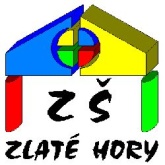 Wolkerova 712, 793 76 Zlaté Hory	Žádost o přijetí k základnímu vzděláváníregistrační číslo ……… (vyplní škola)1. Zákonný zástupce dítěte:Jméno a příjmení, titul: 	_______________________________________________Datum narození:		_______________________________________________Místo trvalého pobytu:  	_______________________________________________Kontaktní adresa: (adresa pro doručování písemností, pokud se liší od trvalého bydliště)____________________________________________________________________2. Ředitel školy:Mgr. František VránaZákladní škola Zlaté Hory se sídlem Wolkerova 712, 793 76 Zlaté HoryŽádám o přijetí dítěteJméno a příjmení	____________________________________________________Datum narození	____________________________________________________Rodné číslo		____________________________________________________Místo trvalého pobytu	_______________________________________________			_______________________________________________k povinné školní docházce do Základní školy Zlaté Hory se sídlem Wolkerova 712, 793 76 Zlaté Hory ve školním roce 2020/2021.Doplňující informace k žádosti rodiče uvádějí na zápisním lístku.Ve Zlatých Horách dne    				Podpis zák. zástupceŽádost převzala:                  					 Dne: